О проведении публичных слушаний по проекту о внесении изменений в Правила землепользования и застройки поселка КальяВ соответствии с Градостроительным кодексом Российской Федерации, Федеральным законом от 06 октября 2003 года № 131 - ФЗ «Об общих принципах организации местного самоуправления в Российской Федерации», Уставом Североуральского городского округа, статьей 8 Правил землепользования                                и застройки Североуральского городского округа, утвержденных решением Думы Североуральского городского округа от 21.12.2012 № 152, Положением                   о публичных слушаниях на территории Североуральского городского округа, утвержденным решением Североуральской муниципальной Думы от 26.10.2005 № 88, постановлением Главы Североуральского городского округа от 05.10.2006 № 1422 «О создании Комиссии по подготовке проекта Правил землепользования и застройки в Североуральском городском округе и проведению публичных слушаний», на основании протокола заседания Комиссии по подготовке проекта Правил землепользования и застройки в Североуральском городском округе                          и проведению публичных слушаний от 22.12.2017, постановления Администрации Североуральского городского округа от 22.01.2018 № 59                            «О подготовке проекта о внесении изменений в Правила землепользования                           и застройки поселка Калья»ПОСТАНОВЛЯЮ:1. Назначить публичные слушания по проекту о внесении изменений                           в Правила землепользования и застройки поселка Калья в соответствии                               с приложением к постановлению.2. Провести публичные слушания 17 апреля 2018 года в 13.00 часов                           по адресу: Свердловская область, город Североуральск, поселок Калья,                         улица Ленина, 33 (Дворец культуры «Горняк»).3. Назначить председателем публичных слушаний Главу Североуральского городского округа В.П. Матюшенко.4. Назначить докладчиками на публичных слушаниях заведующего отделом градостроительства, архитектуры и землепользования Администрации Североуральского городского округа О.Я. Гарибова, заявителей.5. Возложить организацию и проведение публичных слушаний                                 на Комиссию по подготовке проекта Правил землепользования и застройки                          в Североуральском городском округе и проведению публичных слушаний, утвержденную постановлением Главы Североуральского городского округа                          от 05.10.2006 № 1422.6. Установить, что предложения и рекомендации по проекту о внесении изменений в Правила землепользования и застройки города Североуральска принимаются до 12.04.2018 в письменном виде по адресу: Свердловская область, город Североуральск, улица Чайковского, 15, каб. № 7 или могут направляться почтой по адресу: Свердловская область, город Североуральск,                                      улица Чайковского, 15.7. Контроль за исполнением настоящего постановления возложить                            на заместителя Главы Администрации Североуральского городского округа                      В.В. Паслера.8. Опубликовать настоящее постановление в газете «Наше слово»                                  и разместить на официальном сайте Администрации Североуральского городского округа.Глава Североуральского городского округа				В.П. МатюшенкоПриложение к постановлению ГлавыСевероуральского городского округаот 15.03.2018 № 16ПРОЕКТДУМА СЕВЕРОУРАЛЬСКОГО ГОРОДСКОГО ОКРУГАР Е Ш Е Н И ЕО внесении изменений в Решение Думы Североуральского городского округа от 25 апреля 2012 года № 33 «Об утверждении Правил землепользования и застройки поселка Калья» Руководствуясь Градостроительным кодексом Российской Федерации, Федеральным законом от 06 октября 2003 года № 131-ФЗ «Об общих принципах организации местного самоуправления в Российской Федерации», Уставом Североуральского городского округа, постановлением Администрации Североуральского городского округа от   №   «О проведении публичных слушаний по проекту о внесении изменений в Правила землепользования                             и застройки поселка Калья», Решением публичных слушаний от     №      , Заключением о результатах проведения публичных слушаний от       №    , Дума Североуральского городского округаР Е Ш И Л А:1. Внести в Карту (схему) градостроительного зонирования поселка Калья части III «Карта градостроительного зонирования территории поселка Калья» Правил землепользования и застройки поселка Калья, утвержденных решением Думы Североуральского городского округа от 25 апреля 2012 года № 33                            «Об утверждении Правил землепользования и застройки поселка Калья» изменения, заменив территориальную зону ОДК (общественно-деловая зона комплексная) на территориальную зону Р-2 (зона парков, скверов, садов, бульваров) в соответствии с Генеральным планом поселка Калья в отношении земельных участков, расположенных по адресу: Свердловская область,                        город Североуральск, поселок Калья, улица Клубная, дом 9, 11, 13, 15.2. Установить, что настоящее Решение вступает в силу со дня его официального опубликования. 3. Контроль за исполнением настоящего Решения возложить                                       на депутатскую комиссию Думы Североуральского городского округа                                 по городскому хозяйству и землепользованию Аниськина В.В.4. Опубликовать настоящее Решение в газете «Наше слово» и разместить                    на официальном сайте Администрации Североуральского городского округа.Председатель Думы Североуральского городского округа                Е.С. БалбековаГлава Североуральского городского округа                                     В.П. Матюшенко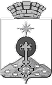 ГЛАВА СЕВЕРОУРАЛЬСКОГО ГОРОДСКОГО ОКРУГАПОСТАНОВЛЕНИЕГЛАВА СЕВЕРОУРАЛЬСКОГО ГОРОДСКОГО ОКРУГАПОСТАНОВЛЕНИЕ15.03.2018                                                                                                         № 16                                                                                                        № 16г. Североуральскг. Североуральск